§9-1507.  Effect of certain events on effectiveness of financing statement(1).   A filed financing statement remains effective with respect to collateral that is sold, exchanged, leased, licensed or otherwise disposed of and in which a security interest or agricultural lien continues, even if the secured party knows of or consents to the disposition.[PL 1999, c. 699, Pt. A, §2 (NEW); PL 1999, c. 699, Pt. A, §4 (AFF).](2).   Except as otherwise provided in subsection (3) and section 9‑1508, a financing statement is not rendered ineffective if, after the financing statement is filed, the information provided in the financing statement becomes seriously misleading under section 9‑1506.[PL 1999, c. 699, Pt. A, §2 (NEW); PL 1999, c. 699, Pt. A, §4 (AFF).](3).   If the name that a filed financing statement provides for a debtor becomes insufficient as the name of the debtor under section 9‑1503, subsection (1) so that the financing statement becomes seriously misleading under section 9‑1506:(a).  The financing statement is effective to perfect a security interest in collateral acquired by the debtor before, or within 4 months after, the filed financing statement becomes seriously misleading; and  [PL 2013, c. 317, Pt. A, §22 (NEW).](b).  The financing statement is not effective to perfect a security interest in collateral acquired by the debtor more than 4 months after the filed financing statement becomes seriously misleading, unless an amendment to the financing statement that renders the financing statement not seriously misleading is filed within 4 months after the financing statement became seriously misleading.  [PL 2013, c. 317, Pt. A, §22 (NEW).][PL 2013, c. 317, Pt. A, §22 (RPR).]SECTION HISTORYPL 1999, c. 699, §A2 (NEW). PL 1999, c. 699, §A4 (AFF). PL 2013, c. 317, Pt. A, §22 (AMD). The State of Maine claims a copyright in its codified statutes. If you intend to republish this material, we require that you include the following disclaimer in your publication:All copyrights and other rights to statutory text are reserved by the State of Maine. The text included in this publication reflects changes made through the First Regular and First Special Session of the 131st Maine Legislature and is current through November 1. 2023
                    . The text is subject to change without notice. It is a version that has not been officially certified by the Secretary of State. Refer to the Maine Revised Statutes Annotated and supplements for certified text.
                The Office of the Revisor of Statutes also requests that you send us one copy of any statutory publication you may produce. Our goal is not to restrict publishing activity, but to keep track of who is publishing what, to identify any needless duplication and to preserve the State's copyright rights.PLEASE NOTE: The Revisor's Office cannot perform research for or provide legal advice or interpretation of Maine law to the public. If you need legal assistance, please contact a qualified attorney.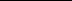 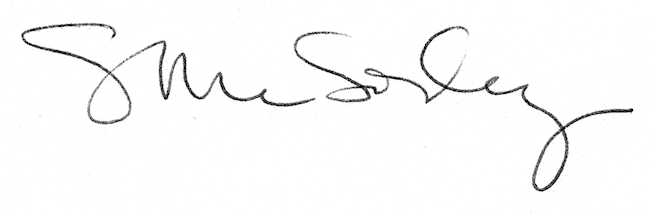 